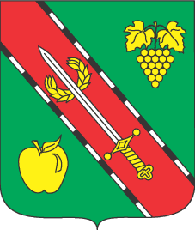 МЕСТНАЯ АДМИНИСТРАЦИЯ ВЕРХНЕСАДОВСКОГО МУНИЦИПАЛЬНОГО ОКРУГА РАСПОРЯЖЕНИЕ  № 80/2020-МАО внесении изменений в Распоряжение местной администрации Верхнесадовского муниципального округа от 25.05.2020 № 51/2020-МА «О создании комиссии по соблюдению требований к служебному поведению муниципальных служащих внутригородского муниципального образования города Севастополя Верхнесадовский муниципальный округ и урегулированию конфликта интересов»Руководствуясь Уставом Верхнесадовского муниципального округа», Решением Совета Верхнесадовского муниципального округа от 22.05.2020             № 57/243 «Об утверждении Положения о комиссии по соблюдению требований к служебному поведению муниципальных служащих внутригородского муниципального образования города Севастополя Верхнесадовский муниципальный округ и урегулированию конфликта интересов»:1. Внести следующие изменения в Распоряжение местной администрации Верхнесадовского муниципального округа от 25.05.2020       № 51/2020-МА «О создании комиссии по соблюдению требований к служебному поведению муниципальных служащих внутригородского муниципального образования города Севастополя Верхнесадовский муниципальный округ и урегулированию конфликта интересов»:1.1. Исключить из состава комиссии по соблюдению требований к служебному поведению муниципальных служащих внутригородского  муниципального образования города Севастополя Верхнесадовский муниципальный округ и урегулированию конфликта интересов:-.заместителя председателя комиссии - главного бухгалтера местной администрации М.И. Глотову- секретаря комиссии - начальника общего отдела А.А. Мирзину- члена комиссии начальника финансово-экономического отдела -   Е.М. Новикову1.2. Включить в состав комиссии:-.заместителя председателя - начальника отдела благоустройства      Я.Р. Базарову- секретаря комиссии - главного специалиста общего отдела В.С. Усенко- члена комиссии - начальника главного специалиста общего отдела Н.В. Брусенскую.2.  Контроль за исполнением настоящего Распоряжения оставляю за собой. ЛИСТ ОЗНАКОМЛЕНИЯс распоряжением местной администрации Верхнесадовского муниципального округа 80/2020-МА от 11.09.2020 «О создании комиссии по соблюдению требований к служебному поведению муниципальных служащих внутригородского муниципального образования города Севастополя Верхнесадовский муниципальный округ и урегулированию конфликта интересов "11 сентября 2020 годас. ВерхнесадовоеГлава ВМО Верхнесадовский МО, исполняющий полномочия председателя Совета, Глава местной администрации     Е.С. КравцоваНачальник отдела благоустройства______________________ Я.Р. БазароваГлавный специалист общего отдела______________________В.С. УсенкоГлавный специалист общего отдела______________________ Н.В. Брусенская